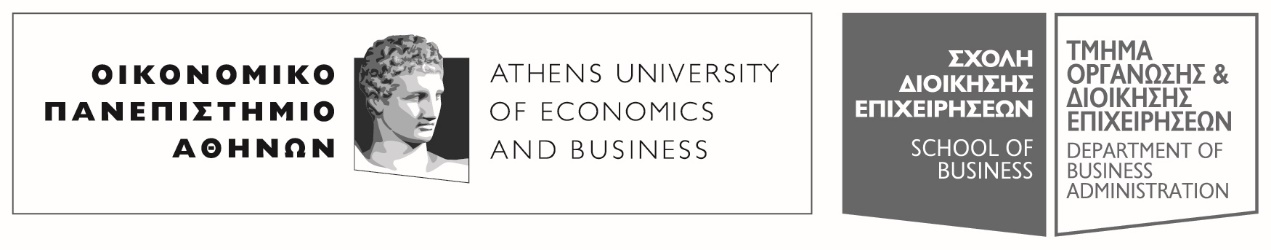 Πατησίων 76, 104 34 Αθήνα. Tηλ.: 210 8203308-311, 210 8203375 / Fax: 210 823096676,  104 34 . Tel.: (+30) 210 8203308-311, 210 8203375 / Fax: (+30) 210 8230966E-mail: ode@aueb.gr / www.aueb.grΑΝΑΚΟΙΝΩΣΗΓια τους φοιτητές του Τμήματος ΟΔΕΟι διαλέξεις του μαθήματος «ΕΜΠΟΡΙΚΟ ΔΙΚΑΙΟ Ι (Θεσμικά Θέματα Οργάνωσης των Επιχειρήσεων)» τμήμα (Μ-Ω), με διδάσκοντα τον Επίκουρο Καθηγητή κ. Αθανάσιο Κουλορίδα, την Τετάρτη 26 Οκτωβρίου 2022, Αμφιθ. Γ΄, ώρα 11.00π.μ.-13.00μ.μ. αναβάλλονται, λόγω ασθένειας του διδάσκοντος.                                                                                                          Αθήνα,  25/10/2022                                                                                                Από τη Γραμματεία του Τμήματος                                                                                   Οργάνωσης και Διοίκησης Επιχειρήσεων